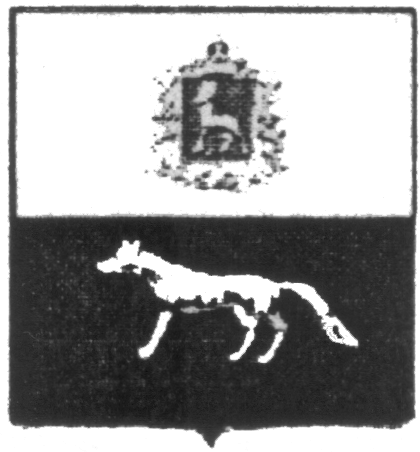 В соответствии с Федеральным законом от 06.10.2003 № 131-ФЗ «Об общих принципах организации местного самоуправления в Российской Федерации», Федеральным законом от 27.07.2010 № 210-ФЗ «Об организации предоставления государственных и муниципальных услуг», Федеральным законом от 24.11.1995 № 181-ФЗ «О социальной защите инвалидов в Российской Федерации», постановлением администрации сельского поселения Сергиевск муниципального района Сергиевский №7 от 09.03.2017 г. «Об утверждении Реестра муниципальных услуг сельского поселения Сергиевск муниципального района Сергиевский», постановлением администрации сельского поселения Сергиевск муниципального района Сергиевский №7 от 10.03.2015г. «Об утверждении Порядка разработки, согласования и утверждения административных регламентов предоставления муниципальных услуг администрацией сельского поселения Сергиевск муниципального района Сергиевский», в целях приведения нормативных правовых актов органов местного самоуправления в соответствие с действующим законодательством, администрация сельского поселения Сергиевск муниципального района Сергиевский ПОСТАНОВЛЯЕТ:1.Внести в Приложение № 1 к Постановлению администрации сельского поселения Сергиевск муниципального района Сергиевский № 56 от 15.12.2015 года «Об утверждении административного регламента предоставления муниципальной услуги «Предоставление информации об очередности предоставления жилых помещений на условиях социального найма» Администрацией сельского поселения Сергиевск муниципального района Сергиевский» (далее – Административный регламент) изменения следующего содержания: 1.1. Абзац 22 пункта 2.15. Раздела 2 Административного регламента изложить в следующей редакции:«При технической невозможности обеспечения доступности помещения (здания), в котором предоставляется муниципальная услуга, для инвалидов по согласованию с общественной организацией инвалидов, на подготовленного сотрудника уполномоченного органа по предоставлению муниципальной услуги, административно-распорядительным актом возлагается обязанность по предоставлению муниципальной услуги по месту жительства инвалида или в дистанционном режиме».	2. Опубликовать настоящее постановление в газете «Сергиевский вестник». 3. Настоящее постановление вступает в силу со дня его официального опубликования.	4.Контроль за выполнением настоящего постановления оставляю за собой.И.о. Главы сельского поселения Сергиевскмуниципального района Сергиевский                                          Д.В. СлезинО внесении изменений в Приложение №1 к Постановлению администрации сельского поселения Сергиевск  муниципального района Сергиевский № 56 от 15.12.2015 года «Об утверждении административного регламента предоставления муниципальной услуги «Предоставление информации об очередности предоставления жилых помещений на условиях социального найма» Администрацией сельского поселения Сергиевск муниципального района Сергиевский»